	Thank you so much for allowing us to visit your home this weekend. We truly like the neighborhood, the location and the design of the home. Elizabeth spent several afternoons walking around the neighborhood, visiting the community center and the library, and talking to the neighbors.  We both love the sense of community and think your home is perfect for us.  	We are still early in our search but we know this is the right fit as we begin our new life together.  After five years of dating, we are getting married in a week and are excited to begin our journey together in a new city, a new home, and new careers. We have a one-year old puppy, Hannah, who is especially excited to have the two of us together (finally, after being long distance for several years) and to have a yard to call her own.  We can envision ourselves expanding our family and embarking on the many adventures of married life together in your home. 	Having reviewed some of the recent sales in the area, we believe that we are making a fair offer but realize that it is less than your asking price.  Knowing that our offer is not the full list price we asked our Agent what else we could do to get the home. Since you have already moved, we hope that choosing a closing date of September 15, 2009 will be attractive (we are already approved for a loan and are simply waiting to find the right home to move forward).  	Thank you again for reviewing our offer. We hope you will accept it and we will be able to soon realize the dream of a buying a home together.Keith and Elizabeth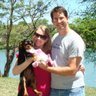 